02-352 КамАЗ-65206. Т2642 6х4 седельный тягач, нагрузка на ССУ 16.7 тн, мест 2-3 и 1 спальное, вес: снаряженный  9.175 тн, полный 26 тн, автопоезда 44 тн, Daimler OM-457LA 401/428 лс, 90 км/час, КамАЗ Набережные Челны, с 2013 г.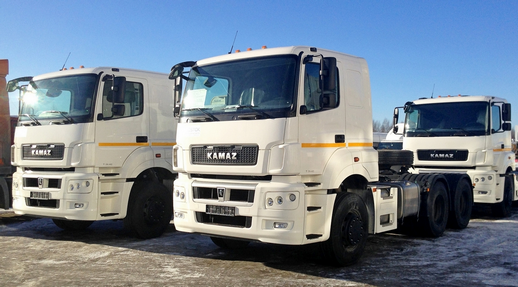 Из статьи «Седельный тягач для непростых условий эксплуатации» на: https://trucksreview.ru/kamaz/kamaz-65206-tehnicheskie-harakteristiki.html. Спасибо. КамАЗ-65206 – это современный седельный тягач с колёсной формулой 6х4, разработанный в сотрудничестве с компанией «Даймлер». Этот автомобиль предназначается для транспортировки грузов в составе автопоезда весом до 44-х тонн. Взяв за основу надёжный и проверенный тяжёлый грузовик Mercedes-Benz Axor, при участии специалистов из Германии и с широким привлечением импортных узлов и агрегатов, был в 2013 году запущен в серийное производство этот тягач, отвечающий российским дорожным и климатическим условиям эксплуатации. Седельный тягач-трёхосник построен на компонентной базе «Даймлера» и является, по сути, «старшим братом» другого современного КамАЗовского дальнобойного грузовика – двухосного тягача КамАЗ-5490. Специально для производства КамАЗ-65206 челнинским предприятием был построен отдельный конвейер. У данной модели седельного тягача есть и иное заводское обозначение, согласно новой КамАЗовской классификации производственных индексов: Т2642, где первые две цифры обозначают полную массу автомобиля, а следующие две – мощность его двигателя. Различия в модификациях. Седельники КамАЗ-65206 выпускаются в нескольких вариантах комплектации. Все они оснащаются немецкими дизельными двигателями. В частности, модификация КамАЗ-65206-001-68 (T5) комплектуется мотором Daimler 0M 457 LA (Евро-5). На варианты КамАЗ-65206-87-005 (S5) и КамАЗ-65206-87-006 (S5) ставится дизель Daimler 0M 457LA.V/3. При этом разница между -005 и -006 состоит в том, что первый седельный тягач идёт с гидрофикацией (с коробкой отбора мощности и насосом; с гидробаком на 17О литров жидкости), а второй вариант – без гидрофикации. Двигатель КамАЗ-65206, расход дизтоплива. Грузовики КамАЗ-65206 приводятся в движение немецкими 6-цилиндровыми рядными дизельным моторам Mercedes-Benz OM 457 LA. Это оснащённые турбонаддувом двигателями, с промежуточным охлаждением наддувочного воздуха. Данные дизели с электронной системой подачи горючего выдают максимальный крутящий момент уже при низких оборотах, благодаря чему достигается высокая топливная экономичность в эксплуатации. Модернизированная система впрыска дизеля OM 457 LA функционирует по принципу: насос-трубка-форсунка, обеспечивая качественное и максимально полное сгорание дизтоплива. На каждый цилиндр двигателя приходится по четыре клапана. Прочие особенностями данного мотора: раздельные головки цилиндров; привод газораспределительного механизма со стороны маховика; турбонаддув с промежуточным понижением температуры воздуха; система непосредственной подачи дизтоплива; технология BlueTech; электронная система подачи дизтоплива с форсунками с электроуправлением, для стабильной экономичности и производительности; система нейтрализации выхлопных газов. Данные немецкие двигатели полностью соответствуют европейским экологическим стандартам Евро-5, что позволяет использовать седельные тягачи КамАЗ-65206 и для международных перевозок. Вместе с тем, бак для жидкости AdBlue здесь оборудован подогревом, что вкупе с ПЖД и автономным отопителем обеспечивает уверенный пуск двигателя и стабильную его работу при экстремально низких температурах Русского Севера и Сибири. Рабочий объём – 11,97 л. Максимальная полезная мощность: 295 кВт (401 л.с.) – у Daimler OM 457LA.V/3; 315 кВт (428 л.с.) – у Daimler OM 457LA, при частоте вращения коленвала: 1900 об/мин. Наибольший полезный крутящий момент: 2000 Н•см (204 кг•см) – у Daimler OM 457LA.V/3; 2100 Н•см (214 кг•см) – у Daimler OM 457LA, при частоте вращения коленвала: 1100 об/мин. Степень сжатия – 18,5. Диаметр цилиндра – 128 мм; ход поршня – 155 мм. Бортовой компьютер работает на рациональный расход дизтоплива. Электронная система управления через коды ошибок помогает диагностировать неисправности двигателя. Средний расход горючего, при правильных настройках и стандартных условиях эксплуатации грузовика, находится в пределах З5-ти литров на 100 километров пути. Трансмиссия КамАЗ-65206. К преимуществам данной модели стоит отнести современные и надёжные агрегаты трансмиссии импортного производства. Седельные тягачи КамАЗ-65206 могут оснащаться двумя видами коробок переключения передач. Это ZF 16S2221 – механическая 16-ступенчатая синхронизированная КПП с интардером, трансмиссионным тормозом-замедлителем для затяжных горных спусков и дистанционным управлением. А также ZF-AS Tronic (ZF 12AS21З5 / ZF 12AS2130) – 12-ступенчатая несинхронизированная коробка автоматизированного типа, с электронно-пневматическим приводом. Главная передача – гипоидная, высокой грузоподъёмности, имеет передаточное отношение 3,7 (Dana). Модель заднего моста: Dana DD150/R150. Это современная продукция от мирового лидера в производстве трансмиссий, мостов, карданных валов, систем уплотнений, электронных систем управления. Также на некоторые автомобили первых лет выпуска устанавливались ведущие задние мосты «Даймлер» – модели Daimler HL4/HD4. Автомобили данной модели комплектуются диафрагменными однодисковыми сцеплениями, оснащёнными гидравлическими приводами с пневматическим усилением. Модель сцепления: MZF-430. Рама, подвеска, ходовая часть. Мощная, усиленная рама и тандем гипоидных мостов позволяют заметно увеличить (по сравнению с двухосными КамАЗовскими седельными тягачами) разрешённую нагрузку на седельно-сцепное устройство – до 16,7 тонн, а на заднюю тележку – до 19-ти тонн. Четыре ведущих колеса задних мостов обеспечивают достойную проходимость по различного рода проблемным дорогам. КамАЗ-65206 заметно легче преодолевает подъёмы и спуски, чем его двухосный «родственник и коллега». Это имеет немалое значение при эксплуатации машины в таких регионах, как, к примеру, Красноярский край и Хакасия, на непростых автотрассах Сибири в целом. Колёса этого КамАЗа – дисковые, шины – пневматические, бескамерные. Размер обода: 9,00-22,5. Типоразмер шин: З15/80 R22,5. Увеличенная колёсная база обеспечивает оптимальное распределение нагрузки между мостами. Подвеска на грузовиках данной модели –пневматическая, с электронной системой управления ЕСАS. Автомобили оснащены системой контроля уровня платформы, которая предоставляет возможность изменять положение рамы для упрощения погрузки и выгрузки грузов, а также для работ с седельно-сцепным устройством. Тормоза и системы безопасности. В отличие от многих других моделей грузовиков Камского автомобильного завода, КамАЗ-65206 оборудуются дисковыми тормозами, и спереди, и сзади. Также в их конструкции предусмотрен горный тормоз. В базовой комплектации машины предлагаются с системами ABS (антиблокировочной) и ASR (антипробуксовочной), которые помогают обеспечить достойный уровень безопасности во время движения по мокрой или обледенелой трассе. Тяжёлый автомобиль надёжно защищён от заноса и не теряет точной управляемости в сложных условиях эксплуатации. Наличие электропневматической системы EBS в значительной степени сокращает длительность торможения, предотвращая преждевременный износ тормозных колодок. Достойную эффективность работы демонстрируют на КамАЗ-65206 технологии ESP (система курсовой устойчивости). Данная система активного контроля над безопасностью движения помогает избегать заносов и в любой ситуации очень быстро восстановить управляемость автомобилем. Технология ЕСАS может подстраивать дорожный просвет, в зависимости от общих дорожных условий и текущей загруженности грузовика. Также она улучшает плавность хода автомобиля при прохождении им пересечённой местности, поддерживает безопасные траектории при вхождении в поворот и в значительной степени сокращает тормозной путь. Бортовая электросистема. Как и любой другой современный автомобиль, КамАЗ-65206 оборудован большим количеством основных и вспомогательных электрических систем, которые подпитываются током от двух 12-ти вольтовых аккумуляторов (2×12/190) и 28-вольтового генератора на 2 кВт. Постоянное напряжение электротока в бортовой энергосети автомобиля составляет 24В. Седельно-сцепное устройство. КамАЗовские тягачи данной модели комплектуются седельно-сцепными устройствами модели V.Orlandi F2T2G30V высотой 1,3 м, с диаметром сцепного шкворня 50,8 (2″). Это полностью литое седельно-сцепное устройство с двумя степенями свободы. Также некоторая часть КамАЗ-65206 была оснащена аналогичными V.Orlandi седельно-сцепными устройствами моделей Jost JSК37С-185 или GF SК-S 36.20/185. Дополнительное оборудование. В списке опционного оснащения, которое предлагается производителем для комплектования грузовиков КамАЗ-65206, следующие варианты оборудования: датчики критического износа накладок; датчики нагрузок ведущих мостов; предпусковые подогреватели; кондиционеры; воздушные отопители; электронные тахографы; аудиоподготовка; проблесковые маячки на кабину – для перевозки потенциально опасных грузов; защитные кожухи топливных баков; система круиз-контроля. Рекомендованными производителями для данной модели седельных тягачей полуприцепами являются: Тонар-952301 (самосвальный); НефАЗ-96931-04, НефАЗ-96896-01 (цистерны для перевозки нефтепродуктов, битума); НефАЗ-93341-07 (металлическая сварная грузовая платформа прямоугольной формы, с откидными боковыми и задним бортами). Кабина КамАЗ-65206. Автомобили КамАЗ-65206 оснащены современными комфортабельными бескапотными кабинами. Они смонтированы над двигателем на 4-точечной пружинной или пневматической подвеске, оснащена механизмом опрокидывания с ручным приводом. Сиденье водителя установлено на пневматической подвеске, снабжено полным набором регулировок. Рулевая колонка также регулируется, в двух плоскостях. Пассажирских сидений может быть установлено как одно, так и два. Спальное место предусмотрено одно, достаточно просторное и комфортабельное. В стандартной комплектации КамАЗ-65206 поставляются с электрическими стеклоподъёмниками, центральным замком, бортовым компьютером, эргономичной панелью с качественным пластиком и противобликовым покрытием, зеркалами заднего вида с электрическим подогревом. Все органы управления расположены по идеальной, с точки зрения эргономики, оптимально выверенной схеме. Материалы, использованные для отделки кабины, не самые дешёвые – они достаточно устойчивы к износу, приятны на ощупь и долговечны в эксплуатации. В качестве дополнительных опций можно также заказать сиденья и спальное место с электроподогревом. Водителю обеспечен безопасный и удобный доступ в кабину, обусловленный использованием рифлёной поверхности ступеней лесенки и лампочки освещения, а также возможностью открывать двери на угол в 90 градусов. Прочие технические характеристики. Габаритные размеры: Длина – 7,17 м; Ширина – 2,95 м (с учётом зеркал заднего вида), 2,5 м (без учёта зеркал); Высота – З,17 м. База – З,З м + 1,44 м. Дорожный просвет – 19 см. Внешний радиус разворота шасси – 9,5 м. Нагрузка на седельно-сцепное устройство – 16,75 т. Полная масса автомобиля – 26 тонн, с нагрузкой на заднюю тележку – 19 тонн, нагрузкой на переднюю ось – 7 тонн. Полная масса автопоезда – 44 тонны. Полная масса полуприцепа – З4,75 т. Снаряжённая масса автомобиля – 9,175 т, с нагрузкой: на заднюю тележку – З,925 т, на переднюю ось – 5,25 т. Угол преодолеваемого подъёма – не менее 18-ти процентов (или, не менее 10-ти градусов). Крейсерская скорость – 90 км/ч. Вместимость топливных баков – 400 литров либо 2 по 300 литров дизтоплива. 